Kultūros paveldo objekto būklės tikrinimo taisyklių priedas Kauno miesto savivaldybės administracijos Kultūros paveldo skyrius(dokumento sudarytojo pavadinimas)KULTŪROS PAVELDO OBJEKTO BŪKLĖS PATIKRINIMO AKTAS2015-08-05 Nr. 55-16-35                    (data)		Kaunas(užpildymo vieta). . Pavadinimas Namas10673. Ankstesnio būklės patikrinimo akto data ir numeris Kauno miesto savivaldybės administracijos Kultūros paveldo sk. Kultūros paveldo objekto būklės patikrinimo aktas 2012-08-09 Nr. 55-7-14. . Kultūros paveldo objekto fizinės būklės pokytis * - Pažymėti - V.5 – būklė labai pagerėjo - objektas restauruotas, pritaikytas ar atkurtas, aplinka sutvarkyta, nuolat prižiūrima, vizualinės taršos šaltinių nėra;4 – būklė gerėja - objektas yra naudojamas ir valdytojas nuolat vykdo priežiūros darbus, laiku šalinami atsiradę defektai, objekte atlikti/atliekami remonto, konservavimo darbai arba objekte atliekami restauravimo, pritaikymo ar atkūrimo darbai, aplinka tvarkoma, nuolat prižiūrima, vizualinės taršos šaltinių nėra arba imamasi priemonių juos panaikinti;3 – būklė nepakito - objektas yra naudojamas ir valdytojas nuolat vykdo priežiūros darbus, objektas nenaudojamas, bet jame atliekami/atlikti tyrimai, avarijos grėsmės pašalinimo, apsaugos techninių priemonių įrengimo ar kiti neatidėliotini saugojimo darbai, objektas užkonservuotas, imamasi priemonių apsaugoti objektą nuo neigiamo aplinkos poveikio, aplinka tvarkoma nereguliariai, yra vizualinės taršos šaltinių, dėl kurių panaikinimo nesiimta jokių priemonių;2 – būklė blogėja - objektas nenaudojamas/naudojamas ir nyksta dėl valdytojo nevykdomos ar nepakankamos priežiūros, buvo apardytas stichinių nelaimių ar neteisėta veikla, sunyko ar buvo apardyta iki 50% objekto, aplinka netvarkoma, yra vizualinės taršos šaltinių, dėl kurių panaikinimo nesiimta jokių priemonių, ar tokių šaltinių daugėja;1 – būklė labai pablogėjo - objektas sunyko, buvo sunaikintas stichinių nelaimių ar neteisėta veikla, sunyko ar buvo sunaikinta daugiau kaip 50% objekto, aplinka apleista, netvarkoma, daugėja vizualinės taršos šaltinių, ir dėl to nesiimama jokių priemonių.. Kultūros paveldo objekto (statinio) dalių fizinės būklės pokytis**** - 9 p. pildomas tik kultūros paveldo statiniams. Vertinant kultūros paveldo statinio bendrą būklės pokytį 8 p., išvedamas vidurkis iš visų tokio statinio dalių fizinės būklės pokyčio vertinimo balų, pažymėtų 9 p. . Išvados apie kultūros paveldo objekto fizinės būklės pokytį.  Namo būklė – stabili. Sienų ir pamatų  su tinkuotu plytų muru konstrukcijos tvirtos- jų būklė gera. Sienų apdaila- tinkas pasireiškia tik pagrindiniame  P fasade, jis vietomis nutrupėjęs. P fasado karnizas ir užapvalintų rizalitų karūnos paveiktos drėgmės (rizalitų kampuose įrengti lietvamzdžiai pažeidę sienų tinką. P fasade dominuojančios  plačios tinkuotų plytų mūro juostos su horizontaliomis įrėžomis Tarp I ir II aukšto būklė gera. V ir Š fasadų sienų apdailos būklė gera. Langų ir durų būklė patenkinama. . Kultūros paveldo objekto aplinkos būklės pokytis******- Pažymėti - V.. Išvados apie kultūros paveldo objekto aplinkos būklės pokytį _Namo būklė po kapitalinio remonto labai pagerėjo.PRIDEDAMA:. Fotofiksacija:  1. Pagrindinis pastato tūris V ir P fasadai; 2. Tinkuotų plytų P fasadas su už apapvalintais rizalitais ir angomis juose, bei horizontaliu dekoratyviniu karnizu; 3. Raudonų plytų V fasadas su sąramų langų angomis; 4. P fasade tinkas nubyrėjęs, karnizas paveiktas drėgmės; 5. Š fasadas I a. tinkuotų plytų, II a. su pusrūsiu raudonų plytų; 6. Š fasadas raudonų plytų, su įėjimu į namą.. Kiti dokumentai - Kultūros paveldo skyriaus vyriausioji specialistė           ____________	                  Dovilė Buzaitė(aktą įforminusio asmens pareigų pavadinimas)                                            (parašas)                                             (vardas ir pavardė)5 – būklė labai pagerėjo4 – būklė gerėja3 – būklė nepakito2 – būklė blogėja1 – būklė labai pablogėjo1. Kultūros paveldo objekto fizinės būklės pokyčio įvertinimas*V5 – būklė labai pagerėjo4 – būklė gerėja3 – būklė nepakito2 – būklė blogėja1 – būklė labai pablogėjo1. Pamatai ir nuogrindos V2. Sienų konstrukcijos-3. Sienų apdailaV4. Stogo danga-5. Stogo konstrukcijos-6. Langai V7. Durys V8. Puošyba (jei yra)V5 – būklė labai pagerėjo4 – būklė gerėja3 – būklė nepakito2 – būklė blogėja1 – būklė labai pablogėjoV  Kultūros vertybės kodas:10673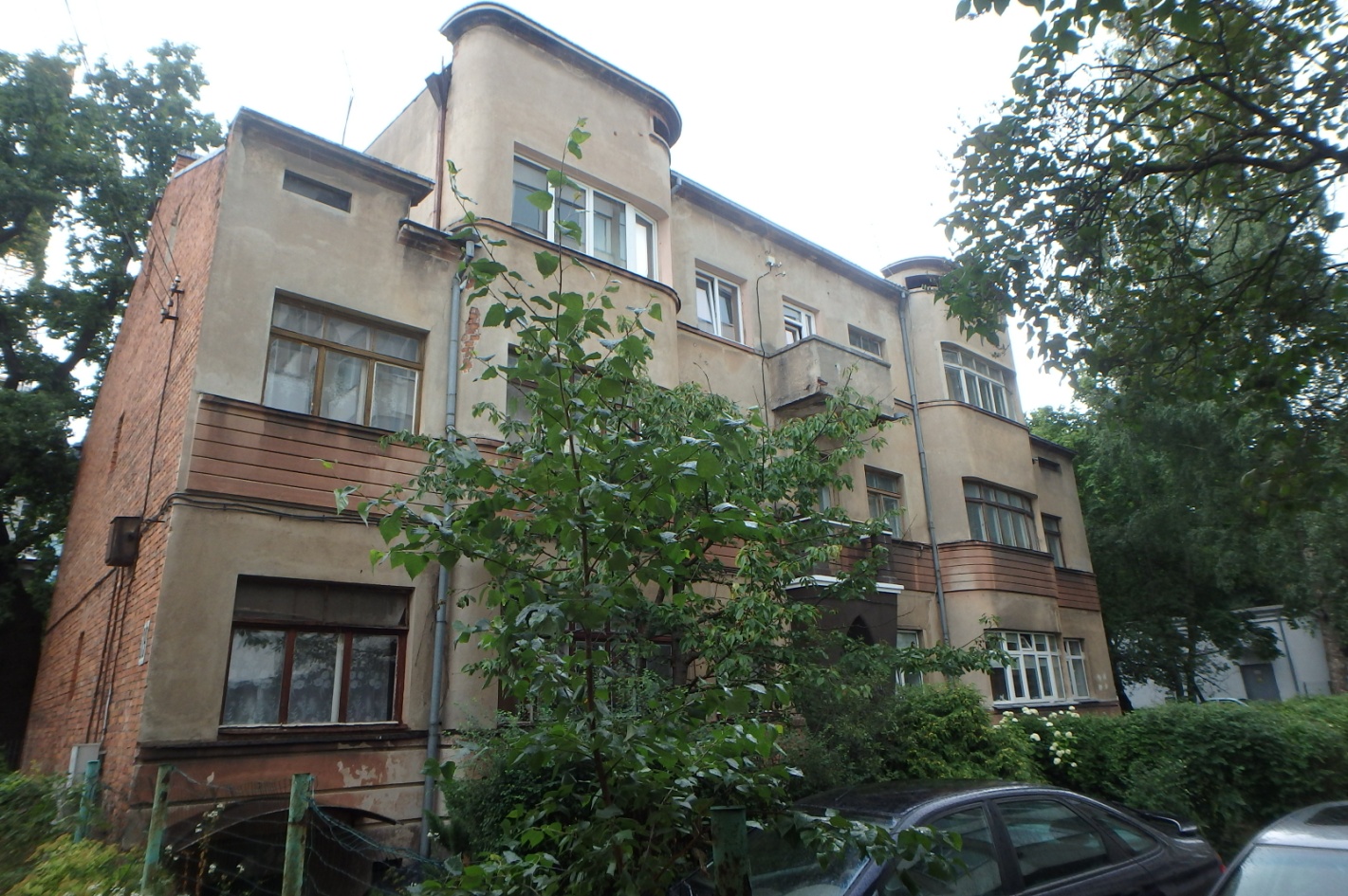 Nr.11PavadinimasPagrindinis pastato tūris V ir P fasadaiPagrindinis pastato tūris V ir P fasadaiPagrindinis pastato tūris V ir P fasadaiFotografavoFotografavoDovilė BuzaitėDovilė BuzaitėDovilė BuzaitėData2015-07-28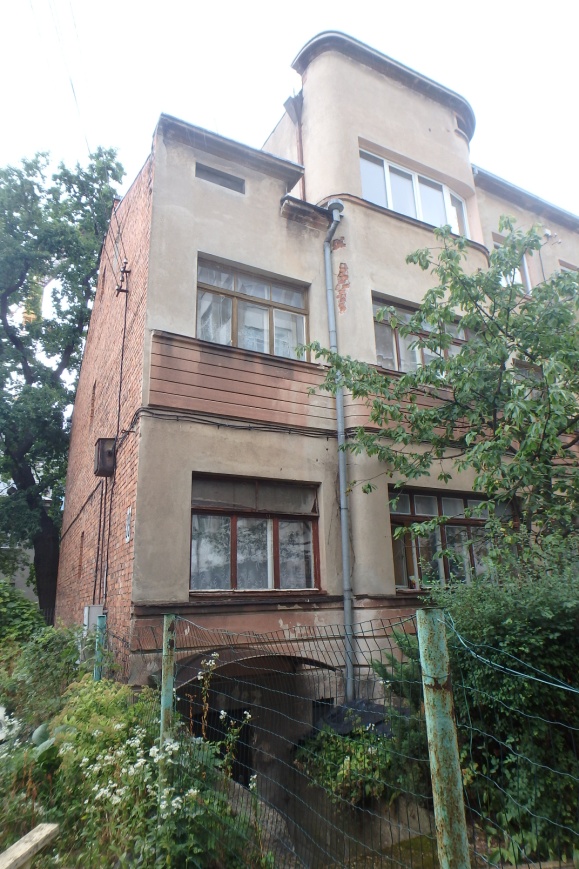 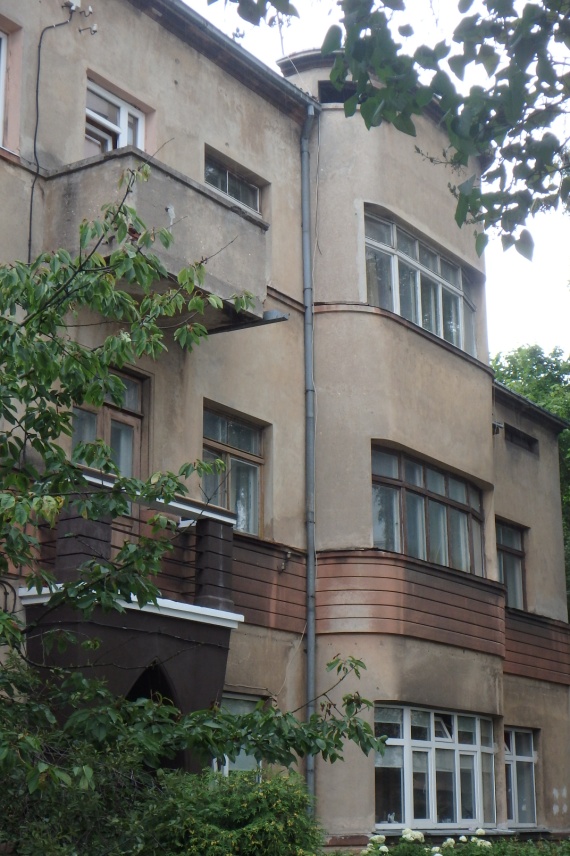 Nr.22PavadinimasTinkuotų plytų P fasadas su už apapvalintais rizalitais ir angomis juose, bei horizontaliu dekoratyviniu karnizuTinkuotų plytų P fasadas su už apapvalintais rizalitais ir angomis juose, bei horizontaliu dekoratyviniu karnizuTinkuotų plytų P fasadas su už apapvalintais rizalitais ir angomis juose, bei horizontaliu dekoratyviniu karnizuFotografavoFotografavoDovilė BuzaitėDovilė BuzaitėDovilė BuzaitėData2015-07-28  Kultūros vertybės kodas:10673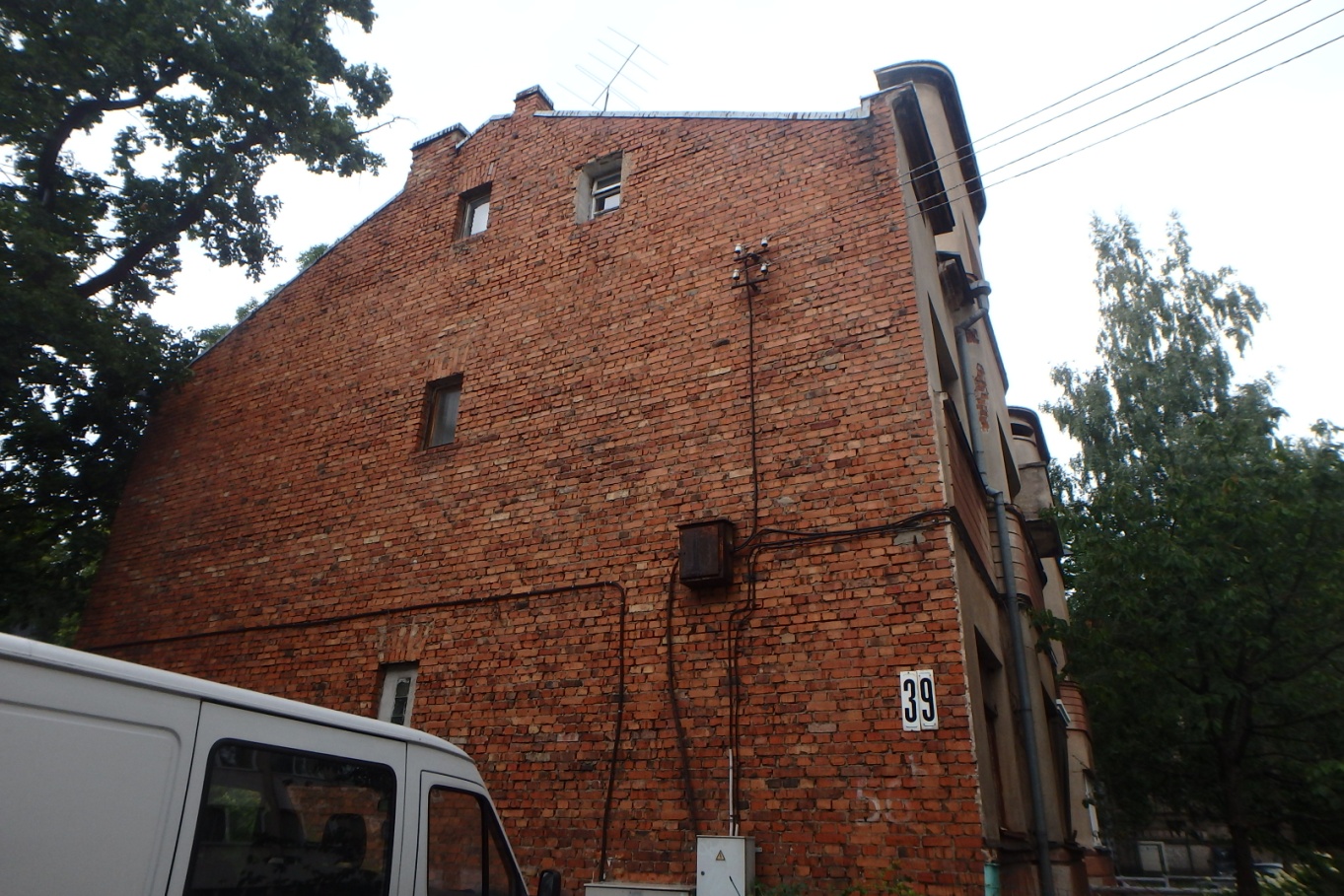 Nr.33PavadinimasRaudonų plytų V fasadas su sąramų langų angomisRaudonų plytų V fasadas su sąramų langų angomisRaudonų plytų V fasadas su sąramų langų angomisFotografavoFotografavoDovilė Buzaitė   Dovilė Buzaitė   Dovilė Buzaitė   Data2015-07-28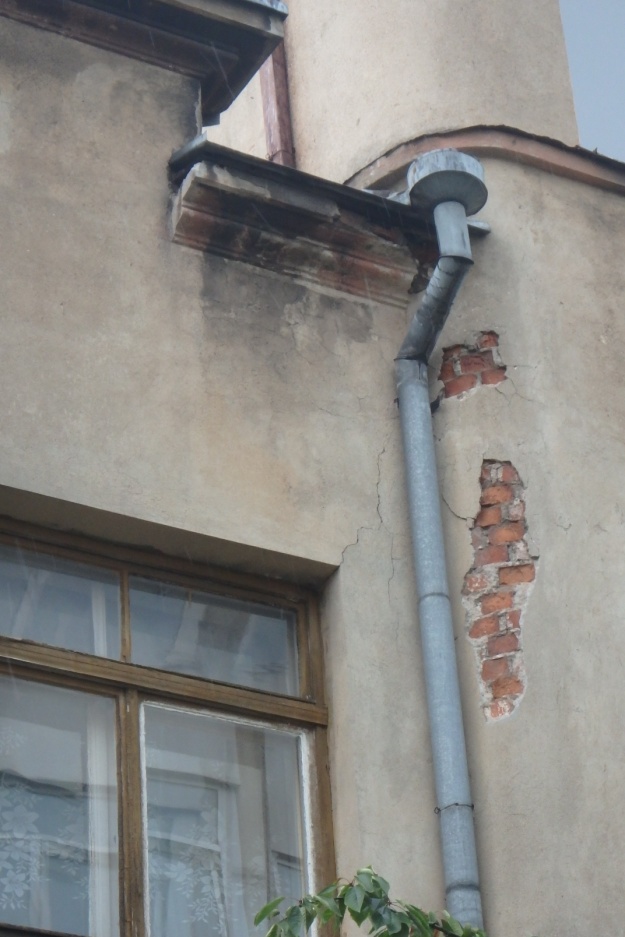 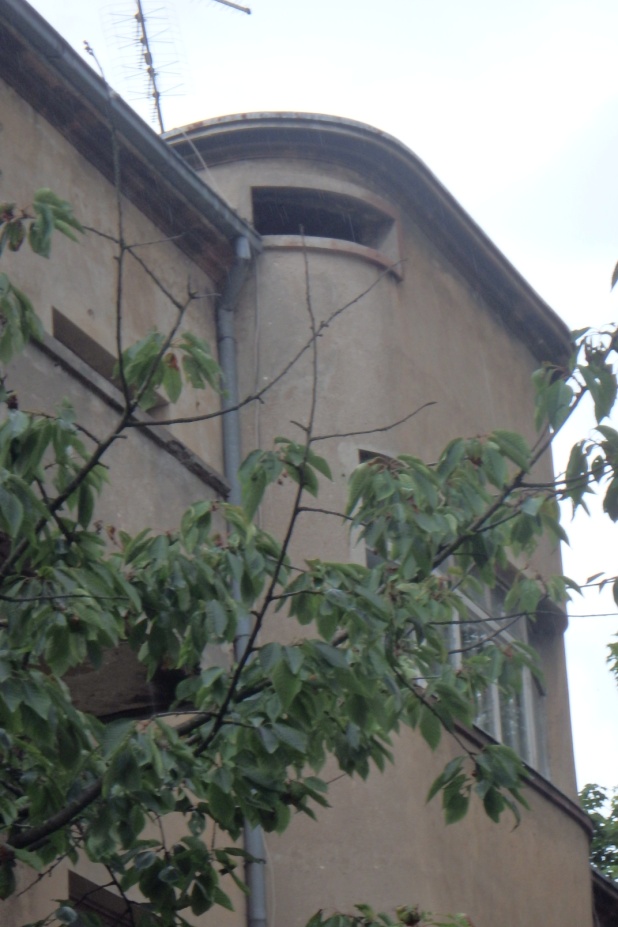 Nr.44PavadinimasP fasade tinkas nubyrėjęs, karnizas paveiktas drėgmėsP fasade tinkas nubyrėjęs, karnizas paveiktas drėgmėsP fasade tinkas nubyrėjęs, karnizas paveiktas drėgmėsFotografavoFotografavoDovilė BuzaitėDovilė BuzaitėDovilė BuzaitėData2015-07-28  Kultūros vertybės kodas:10673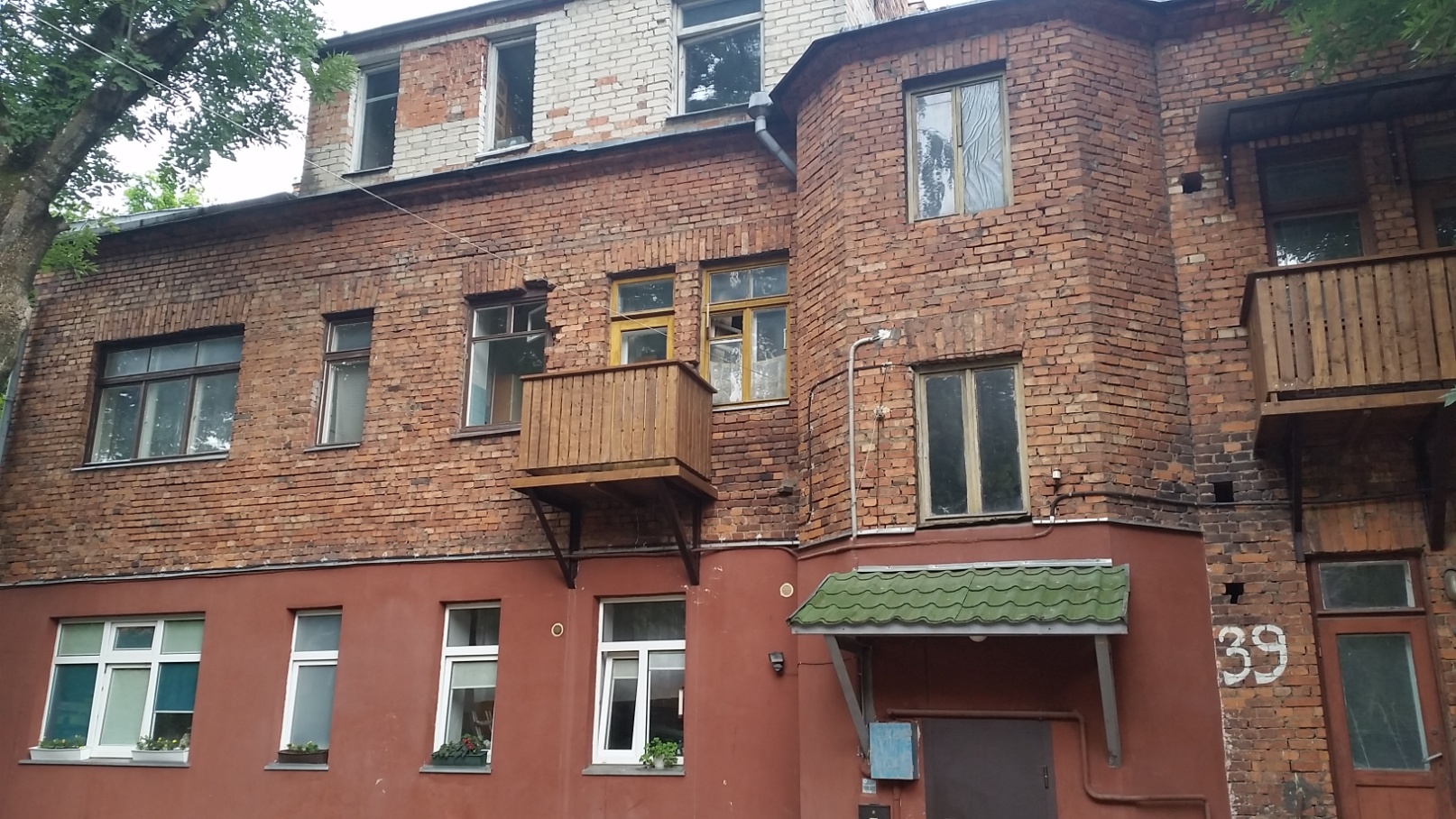 Nr.55PavadinimasŠ fasadas I a. tinkuotų plytų, II a. su pusrūsiu raudonų plytųŠ fasadas I a. tinkuotų plytų, II a. su pusrūsiu raudonų plytųŠ fasadas I a. tinkuotų plytų, II a. su pusrūsiu raudonų plytųFotografavoFotografavoDovilė Buzaitė   Dovilė Buzaitė   Dovilė Buzaitė   Data2015-07-28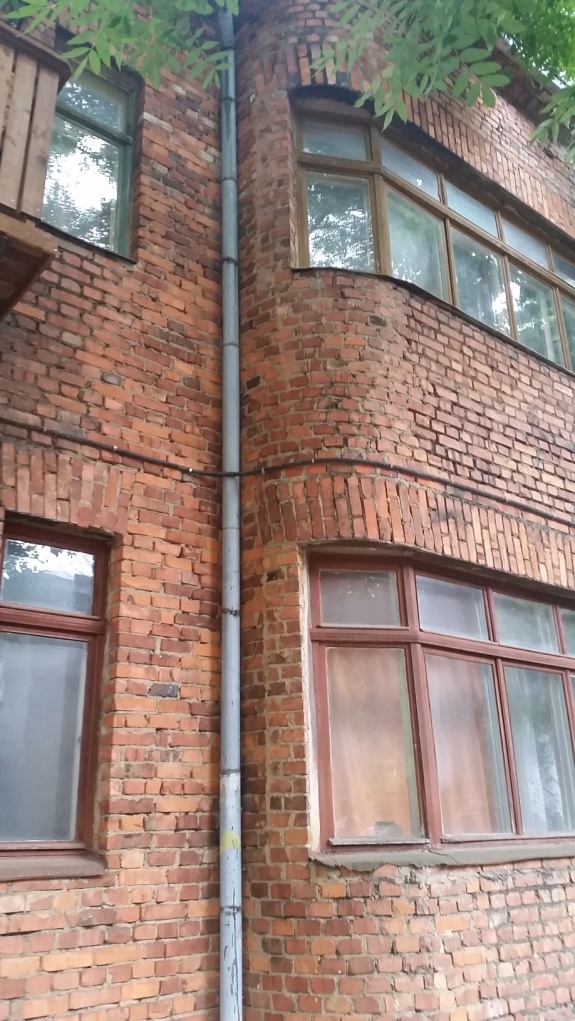 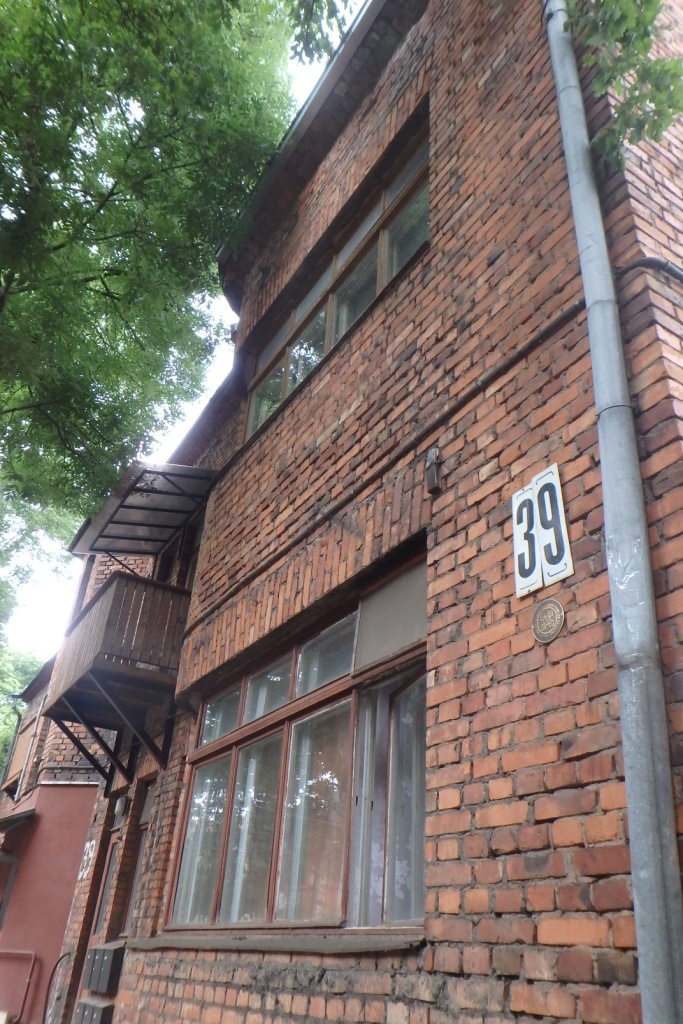 Nr.66PavadinimasŠ fasadas raudonų plytų, su įėjimu į namąŠ fasadas raudonų plytų, su įėjimu į namąŠ fasadas raudonų plytų, su įėjimu į namąFotografavoFotografavoDovilė BuzaitėDovilė BuzaitėDovilė BuzaitėData2015-07-28